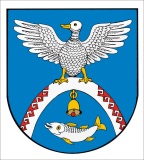 от 28 апреля  2023г № 199аОб организации оказания муниципальных услуг в социальной сфере         при формировании муниципального социального заказа на оказание муниципальных услуг в социальной сфере на территории Новоторъяльского муниципального района Республики Марий Эл
В соответствии с частью 3 статьи 28 Федерального закона
от 13 июля 2020 года № 189-ФЗ «О государственном (муниципальном) социальном заказе на оказание государственных (муниципальных) услуг           в социальной сфере» (далее – Федеральный закон), постановлением Правительства Российской Федерации от 13.10.2020 №1678                             «Об утверждении общих требований к принятию решений органами государственной власти субъектов Российской Федерации (органами местного самоуправления)           об организации оказания государственных (муниципальных) услуг                         в социальной сфере» администрация Новоторъяльского муниципального района Республики Марий Эл,              ПОСТАНОВЛЯЕТ:1. Организовать    оказание    муниципальных услуг   в   социальной   сфере на территории Новоторъяльского муниципального района Республики Марий Эл в соответствии с положениями Федерального закона                        по направлению деятельности «реализация дополнительных образовательных программ (за исключением дополнительных предпрофессиональных программ в области искусств)».2. Определить Отдел образования администрации Новоторъяльского муниципального района Республики Марий Эл уполномоченным органом, утверждающим муниципальный социальный заказ на оказание муниципальных услуг в социальной сфере по направлению деятельности «реализация дополнительных образовательных программ (за исключением дополнительных предпрофессиональных программ в области искусств)»                                  (далее – муниципальные услуги).3. Обеспечить формирование и исполнение муниципального социального заказа на оказание муниципальных услуг в социальной сфере         в соответствии     с Федеральным законом по направлению деятельности «реализация дополнительных образовательных программ (за исключением дополнительных предпрофессиональных программ в области искусств)»           в рамках реализации мероприятий федерального проекта «Успех каждого ребенка» национального проекта «Образование» в части внедрения                    на территории Новоторъяльского муниципального района Республики Марий Эл системы персонифицированного финансирования дополнительного образования детей    с использованием конкурентного способа отбора исполнителей муниципальных услуг, предусмотренного пунктом 1 части 2 статьи 9 Федерального закона.4. Утвердить перечень муниципальных услуг, в отношении которых осуществляется апробация предусмотренного пунктом                                           1 части 2 статьи 9 Федерального закона от 13 июля 2020 года № 189-ФЗ           «О государственном (муниципальном) социальном заказе на оказание государственных (муниципальных) услуг в социальной сфере» способа отбора исполнителей услуг, что применение указанного в пункте                     3 настоящего Постановления способа отбора исполнителей услуг осуществляется                         в отношении муниципальных услуг                          в социальной сфере, определенных согласно Приложению  к настоящему Постановлению, оказываемых исполнителями услуг (за исключением образовательных организаций дополнительного образования детей                      со специальными наименованиями «детская школа искусств», «детская музыкальная школа», «детская хоровая школа», «детская художественная школа», «детская хореографическая школа», «детская театральная школа», «детская цирковая школа», «детская школа художественных ремесел»).5. Установить, что в целях выполнения требований, предусмотренных статьей 8 и частью 3 статьи 28 Федерального закона, в Новоторъяльском муниципальном районе Республики Марий Эл применяются нормы постановления Правительства Республики Марий Эл  от 27 апреля 2023 года    № 205 «Об организации оказания государственных услуг в социальной сфере при формировании государственного социального заказа на оказание государственных услуг в социальной сфере на территории                            Республики Марий Эл».6. Отделу образования администрации Новоторъяльского муниципального района Республики Марий Эл обеспечить формирование        и утверждение муниципального социального заказа на оказание муниципальной услуги «Реализация дополнительных образовательных программ». 7. Настоящее постановление подлежит размещению на официальном сайте администрации Новоторъяльского муниципального района Республики Марий Эл https://mari-el.gov.ru/municipality/toryal/. 8. Настоящее постановление вступает в силу со дня его официального опубликования и распространяет свое действие на правоотношения, возникшие с 1 марта 2023г. 9. Контроль за исполнением  настоящего постановления возложить          на заместителя главы администрации Новоторъяльского муниципального района Республики Марий Эл Волкова Д.Н.Врио главы администрацииНовоторъяльского муниципального района Республики Марий Эл                                                                    Д.А. ТаныгинПРИЛОЖЕНИЕк Постановлению администрации Новоторъяльского  муниципального района Республики Марий Эл          от 28 апреля 2023 № 199аПЕРЕЧЕНЬмуниципальных услуг, в отношении которых осуществляется апробация предусмотренного пунктом 1 части 2 статьи 9 Федерального закона           от 13 июля 2020 года № 189-ФЗ «О государственном (муниципальном) социальном заказе         на оказание государственных (муниципальных) услуг в социальной сфере» способа отбора исполнителей услугРеализация дополнительных общеразвивающих программ:854000.р.13.0.01160001000	(технической направленности, форма обучения: очная       в рамках персонифицированного финансирования, обучающиеся за исключением обучающихся с ограниченными возможностями здоровья (ОВЗ) и детей-инвалидов);854000.р.13.0.01170001000	(технической направленности, форма обучения:           очно-заочная в рамках персонифицированного финансирования, обучающиеся         за исключением обучающихся                     с ограниченными возможностями здоровья (ОВЗ) и детей-инвалидов);854000.р.13.0.01180001000	(технической направленности, форма обучения: очная        с применением дистанционных образовательных технологий в рамках персонифицированного финансирования, обучающиеся за исключением обучающихся с ограниченными возможностями здоровья (ОВЗ) и детей-инвалидов);854000.р.13.0.01190001000	(технической направленности, форма обучения:          очно-заочная с применением дистанционных образовательных технологий в рамках персонифицированного финансирования, обучающиеся за исключением обучающихся                  с ограниченными возможностями здоровья (ОВЗ)                     и детей-инвалидов);854000.р.13.0.a1000001000	(технической направленности, форма обучения: очная            с применением сетевой формы реализации  в рамках персонифицированного финансирования, обучающиеся за исключением обучающихся с ограниченными возможностями здоровья (ОВЗ)                     и детей-инвалидов);854000.р.13.0.a1010001000	(технической направленности, форма обучения:              очно-заочная  с применением сетевой формы реализации            в рамках персонифицированного финансирования, обучающиеся                   за исключением обучающихся с ограниченными возможностями здоровья (ОВЗ) и детей-инвалидов);854000.р.13.0.a1020001000	(технической направленности, форма обучения: очная           в рамках персонифицированного финансирования, адаптированная образовательная программа, обучающиеся                               с ограниченными возможностями здоровья (ОВЗ));854000.р.13.0.a1030001000	(технической направленности, форма обучения: очная          в рамках персонифицированного финансирования, адаптированная образовательная программа, дети-инвалиды);854000.р.13.0.a1040001000	(технической направленности, форма обучения:          очно-заочная в рамках персонифицированного финансирования, адаптированная образовательная программа, обучающиеся с ограниченными возможностями здоровья (ОВЗ));854000.р.13.0.a1050001000	(технической направленности, форма обучения:           очно-заочная в рамках персонифицированного финансирования, адаптированная образовательная программа,              дети-инвалиды);854000.р.13.0.a1060001000	(технической направленности, форма обучения: очная         с применением дистанционных образовательных технологий  в рамках персонифицированного финансирования, адаптированная образовательная программа, обучающиеся                              с ограниченными возможностями здоровья (ОВЗ));854000.р.13.0.a1070001000	(технической направленности, форма обучения: очная              с применением дистанционных образовательных технологий в рамках персонифицированного финансирования, адаптированная образовательная программа, дети-инвалиды);854000.р.13.0.a1080001000	(технической направленности, форма обучения:             очно-заочная с применением дистанционных образовательных технологий в рамках персонифицированного финансирования, адаптированная образовательная программа, обучающиеся с ограниченными возможностями здоровья (ОВЗ));854000.р.13.0.a1090001000	(технической направленности, форма обучения:            очно-заочная с применением дистанционных образовательных технологий в рамках персонифицированного финансирования, адаптированная образовательная программа,           дети-инвалиды);854000.р.13.0.a1100001000	(технической направленности, форма обучения: очная           с применением сетевой формы реализации в рамках персонифицированного финансирования, адаптированная образовательная программа, обучающиеся                    с ограниченными возможностями здоровья (ОВЗ));854000.р.13.0.a1110001000	(технической направленности, форма обучения: очная              с применением сетевой формы реализации  в рамках персонифицированного финансирования, адаптированная образовательная программа, дети-инвалиды);854000.р.13.0.a1120001000	(технической направленности, форма обучения:              очно-заочная  с применением сетевой формы реализации                 в рамках персонифицированного финансирования, адаптированная образовательная программа, обучающиеся с ограниченными возможностями здоровья (ОВЗ));854000.р.13.0.a1130001000	(технической направленности, форма обучения:                очно-заочная  с применением сетевой формы реализации                 в рамках персонифицированного финансирования, адаптированная образовательная программа, дети-инвалиды);854000.р.13.0.a1140001000	(естественнонаучной направленности, форма обучения: очная в рамках персонифицированного финансирования, обучающиеся                              за исключением обучающихся с ограниченными возможностями здоровья (ОВЗ)              и детей-инвалидов);854000.р.13.0.a1150001000	(естественнонаучной направленности, форма обучения: очно-заочная в рамках персонифицированного финансирования, обучающиеся          за исключением обучающихся                       с ограниченными возможностями здоровья (ОВЗ) и детей-инвалидов);854000.р.13.0.a1160001000	(естественнонаучной направленности, форма обучения: очная с применением дистанционных образовательных технологий в рамках персонифицированного финансирования, обучающиеся за исключением обучающихся с ограниченными возможностями здоровья (ОВЗ) и детей-инвалидов);854000.р.13.0.a1170001000	(естественнонаучной направленности, форма обучения: очно-заочная с применением дистанционных образовательных технологий в рамках персонифицированного финансирования, обучающиеся за исключением обучающихся                     с ограниченными возможностями здоровья (ОВЗ)               и детей-инвалидов);854000.р.13.0.a1180001000	(естественнонаучной направленности, форма обучения: очная с применением сетевой формы реализации  в рамках персонифицированного финансирования, обучающиеся за исключением обучающихся с ограниченными возможностями здоровья (ОВЗ)                    и детей-инвалидов);854000.р.13.0.a1190001000	(естественнонаучной направленности, форма обучения: очно-заочная  с применением сетевой формы реализации                в рамках персонифицированного финансирования, обучающиеся             за исключением обучающихся с ограниченными возможностями здоровья (ОВЗ) и детей-инвалидов);854000.р.13.0.a1200001000	(естественнонаучной направленности, форма обучения: очная в рамках персонифицированного финансирования, адаптированная образовательная программа, обучающиеся                                с ограниченными возможностями здоровья (ОВЗ));854000.р.13.0.a1210001000	(естественнонаучной направленности, форма обучения: очная в рамках персонифицированного финансирования, адаптированная образовательная программа, дети-инвалиды);854000.р.13.0.a1220001000	(естественнонаучной направленности, форма обучения: очно-заочная в рамках персонифицированного финансирования, адаптированная образовательная программа, обучающиеся с ограниченными возможностями здоровья (ОВЗ));854000.р.13.0.a1230001000	(естественнонаучной направленности, форма обучения: очно-заочная в рамках персонифицированного финансирования, адаптированная образовательная программа,             дети-инвалиды);854000.р.13.0.a1240001000	(естественнонаучной направленности, форма обучения: очная с применением дистанционных образовательных технологий  в рамках персонифицированного финансирования, адаптированная образовательная программа, обучающиеся                          с ограниченными возможностями здоровья (ОВЗ));854000.р.13.0.a1250001000	(естественнонаучной направленности, форма обучения: очная с применением дистанционных образовательных технологий в рамках персонифицированного финансирования, адаптированная образовательная программа, дети-инвалиды);854000.р.13.0.a1260001000	(естественнонаучной направленности, форма обучения: очно-заочная с применением дистанционных образовательных технологий в рамках персонифицированного финансирования, адаптированная образовательная программа, обучающиеся с ограниченными возможностями здоровья (ОВЗ));854000.р.13.0.a1270001000	(естественнонаучной направленности, форма           обучения: очно-заочная с применением дистанционных образовательных технологий в рамках персонифицированного финансирования, адаптированная образовательная программа, дети-инвалиды);854000.р.13.0.a1280001000	(естественнонаучной направленности, форма обучения: очная с применением сетевой формы реализации в рамках персонифицированного финансирования, адаптированная образовательная программа, обучающиеся                с ограниченными возможностями здоровья (ОВЗ));854000.р.13.0.a1290001000	(естественнонаучной направленности, форма обучения: очная с применением сетевой формы реализации  в рамках персонифицированного финансирования, адаптированная образовательная программа, дети-инвалиды);854000.р.13.0.a1300001000	(естественнонаучной направленности, форма обучения: очно-заочная  с применением сетевой формы реализации         в рамках персонифицированного финансирования, адаптированная образовательная программа, обучающиеся с ограниченными возможностями здоровья (ОВЗ));854000.р.13.0.a1310001000	(естественнонаучной направленности, форма           обучения: очно-заочная  с применением сетевой формы реализации           в рамках персонифицированного финансирования, адаптированная образовательная программа, дети-инвалиды);854000.р.13.0.a1320001000	(художественной направленности, форма обучения: очная в рамках персонифицированного финансирования, обучающиеся                          за исключением обучающихся с ограниченными возможностями здоровья (ОВЗ)                   и детей-инвалидов);854000.р.13.0.a1330001000	(художественной направленности, форма обучения:         очно-заочная в рамках персонифицированного финансирования, обучающиеся                       за исключением обучающихся                       с ограниченными возможностями здоровья (ОВЗ) и детей-инвалидов);854000.р.13.0.a1340001000	(художественной направленности, форма обучения: очная с применением дистанционных образовательных технологий в рамках персонифицированного финансирования, обучающиеся за исключением обучающихся с ограниченными возможностями здоровья (ОВЗ) и детей-инвалидов);854000.р.13.0.a1350001000	(художественной направленности, форма обучения:        очно-заочная с применением дистанционных образовательных технологий в рамках персонифицированного финансирования, обучающиеся за исключением обучающихся                      с ограниченными возможностями здоровья (ОВЗ) и детей-инвалидов);854000.р.13.0.a1360001000	(художественной направленности, форма обучения: очная с применением сетевой формы реализации  в рамках персонифицированного финансирования, обучающиеся за исключением обучающихся с ограниченными возможностями здоровья (ОВЗ)                     и детей-инвалидов);854000.р.13.0.a1370001000	(художественной направленности, форма обучения: очно-заочная  с применением сетевой формы реализации                в рамках персонифицированного финансирования, обучающиеся                 за исключением обучающихся с ограниченными возможностями здоровья (ОВЗ) и детей-инвалидов);854000.р.13.0.a1380001000	(художественной направленности, форма обучения: очная в рамках персонифицированного финансирования, адаптированная образовательная программа, обучающиеся                              с ограниченными возможностями здоровья (ОВЗ));854000.р.13.0.a1390001000	(художественной направленности, форма обучения: очная в рамках персонифицированного финансирования, адаптированная образовательная программа, дети-инвалиды);854000.р.13.0.a1400001000	(художественной направленности, форма обучения: очно-заочная в рамках персонифицированного финансирования, адаптированная образовательная программа, обучающиеся с ограниченными возможностями здоровья (ОВЗ));854000.р.13.0.a1410001000	(художественной направленности, форма обучения: очно-заочная в рамках персонифицированного финансирования, адаптированная образовательная программа,                дети-инвалиды);854000.р.13.0.a1420001000	(художественной направленности, форма обучения: очная с применением дистанционных образовательных технологий  в рамках персонифицированного финансирования, адаптированная образовательная программа, обучающиеся                          с ограниченными возможностями здоровья (ОВЗ));854000.р.13.0.a1430001000	(художественной направленности, форма обучения: очная с применением дистанционных образовательных технологий в рамках персонифицированного финансирования, адаптированная образовательная программа, дети-инвалиды);854000.р.13.0.a1440001000	(художественной направленности, форма обучения: очно-заочная с применением дистанционных образовательных технологий в рамках персонифицированного финансирования, адаптированная образовательная программа, обучающиеся с ограниченными возможностями здоровья (ОВЗ));854000.р.13.0.a1450001000	(художественной направленности, форма обучения:  очно-заочная с применением дистанционных образовательных технологий в рамках персонифицированного финансирования, адаптированная образовательная программа,           дети-инвалиды);854000.р.13.0.a1460001000	(художественной направленности, форма обучения: очная с применением сетевой формы реализации в рамках персонифицированного финансирования, адаптированная образовательная программа, обучающиеся                     с ограниченными возможностями здоровья (ОВЗ));854000.р.13.0.a1470001000	(художественной направленности, форма обучения: очная с применением сетевой формы реализации  в рамках персонифицированного финансирования, адаптированная образовательная программа, дети-инвалиды);854000.р.13.0.a1480001000	(художественной направленности, форма обучения:  очно-заочная  с применением сетевой формы реализации           в рамках персонифицированного финансирования, адаптированная образовательная программа, обучающиеся с ограниченными возможностями здоровья (ОВЗ));854000.р.13.0.a1490001000	(художественной направленности, форма обучения:  очно-заочная  с применением сетевой формы реализации              в рамках персонифицированного финансирования, адаптированная образовательная программа, дети-инвалиды);854000.р.13.0.a1500001000	(туристско-краеведческой направленности, форма обучения: очная в рамках персонифицированного финансирования, обучающиеся     за исключением обучающихся                        с ограниченными возможностями здоровья (ОВЗ) и детей-инвалидов);854000.р.13.0.a1510001000	(туристско-краеведческой направленности, форма обучения: очно-заочная в рамках персонифицированного финансирования, обучающиеся за исключением обучающихся                          с ограниченными возможностями здоровья (ОВЗ) и детей-инвалидов);854000.р.13.0.a1520001000	(туристско-краеведческой направленности, форма обучения: очная с применением дистанционных образовательных технологий                   в рамках персонифицированного финансирования, обучающиеся за исключением обучающихся с ограниченными возможностями здоровья (ОВЗ) и детей-инвалидов);854000.р.13.0.a1530001000	(туристско-краеведческой направленности, форма обучения: очно-заочная с применением дистанционных образовательных технологий в рамках персонифицированного финансирования, обучающиеся за исключением обучающихся                 с ограниченными возможностями здоровья (ОВЗ)                         и детей-инвалидов);854000.р.13.0.a1540001000	(туристско-краеведческой направленности, форма обучения: очная с применением сетевой формы реализации                  в рамках персонифицированного финансирования, обучающиеся                   за исключением обучающихся с ограниченными возможностями здоровья (ОВЗ) и детей-инвалидов);854000.р.13.0.a1550001000	(туристско-краеведческой направленности, форма обучения: очно-заочная  с применением сетевой формы реализации  в рамках персонифицированного финансирования, обучающиеся за исключением обучающихся с ограниченными возможностями здоровья (ОВЗ) и детей-инвалидов);854000.р.13.0.a1560001000	(туристско-краеведческой направленности, форма обучения: очная в рамках персонифицированного финансирования, адаптированная образовательная программа, обучающиеся с ограниченными возможностями здоровья (ОВЗ));854000.р.13.0.a1570001000	(туристско-краеведческой направленности, форма обучения: очная в рамках персонифицированного финансирования, адаптированная образовательная программа,          дети-инвалиды);854000.р.13.0.a1580001000	(туристско-краеведческой направленности, форма обучения: очно-заочная в рамках персонифицированного финансирования, адаптированная образовательная программа, обучающиеся с ограниченными возможностями здоровья (ОВЗ));854000.р.13.0.a1590001000	(туристско-краеведческой направленности, форма обучения: очно-заочная в рамках персонифицированного финансирования, адаптированная образовательная программа,                дети-инвалиды);
854000.р.13.0.a1600001000	(туристско-краеведческой направленности, форма обучения: очная с применением дистанционных образовательных технологий            в рамках персонифицированного финансирования, адаптированная образовательная программа, обучающиеся                        с ограниченными возможностями здоровья (ОВЗ));854000.р.13.0.a1610001000	(туристско-краеведческой направленности, форма обучения: очная с применением дистанционных образовательных технологий                 в рамках персонифицированного финансирования, адаптированная образовательная программа, дети-инвалиды);854000.р.13.0.a1620001000	(туристско-краеведческой направленности, форма обучения: очно-заочная с применением дистанционных образовательных технологий в рамках персонифицированного финансирования, адаптированная образовательная программа, обучающиеся с ограниченными возможностями здоровья (ОВЗ));854000.р.13.0.a1630001000	(туристско-краеведческой направленности, форма обучения: очно-заочная с применением дистанционных образовательных технологий в рамках персонифицированного финансирования, адаптированная образовательная программа,                  дети-инвалиды);854000.р.13.0.a1640001000	(туристско-краеведческой направленности, форма обучения: очная с применением сетевой формы реализации                  в рамках персонифицированного финансирования, адаптированная образовательная программа, обучающиеся с ограниченными возможностями здоровья (ОВЗ));854000.р.13.0.a1650001000	(туристско-краеведческой направленности, форма обучения: очная с применением сетевой формы реализации                  в рамках персонифицированного финансирования, адаптированная образовательная программа, дети-инвалиды);854000.р.13.0.a1660001000	(туристско-краеведческой направленности, форма обучения: очно-заочная  с применением сетевой формы реализации в рамках персонифицированного финансирования, адаптированная образовательная программа, обучающиеся                          с ограниченными возможностями здоровья (ОВЗ));854000.р.13.0.a1670001000	(туристско-краеведческой направленности, форма обучения: очно-заочная  с применением сетевой формы реализации в рамках персонифицированного финансирования, адаптированная образовательная программа, дети-инвалиды);854000.р.13.0.a1680001000	(физкультурно-спортивной направленности, форма обучения: очная в рамках персонифицированного финансирования, обучающиеся           за исключением обучающихся                    с ограниченными возможностями здоровья (ОВЗ) и детей-инвалидов);854000.р.13.0.a1690001000	(физкультурно-спортивной направленности, форма обучения: очно-заочная в рамках персонифицированного финансирования, обучающиеся за исключением обучающихся                      с ограниченными возможностями здоровья (ОВЗ) и детей-инвалидов);854000.р.13.0.a1700001000	(физкультурно-спортивной направленности, форма обучения: очная с применением дистанционных образовательных технологий                  в рамках персонифицированного финансирования, обучающиеся за исключением обучающихся с ограниченными возможностями здоровья (ОВЗ) и детей-инвалидов);854000.р.13.0.a1710001000	(физкультурно-спортивной направленности, форма обучения: очно-заочная с применением дистанционных образовательных технологий в рамках персонифицированного финансирования, обучающиеся за исключением обучающихся                        с ограниченными возможностями здоровья (ОВЗ)                 и детей-инвалидов);854000.р.13.0.a1720001000	(физкультурно-спортивной направленности, форма обучения: очная с применением сетевой формы реализации                   в рамках персонифицированного финансирования, обучающиеся                  за исключением обучающихся с ограниченными возможностями здоровья (ОВЗ) и детей-инвалидов);854000.р.13.0.a1730001000	(физкультурно-спортивной направленности, форма обучения: очно-заочная  с применением сетевой формы реализации  в рамках персонифицированного финансирования, обучающиеся за исключением обучающихся с ограниченными возможностями здоровья                                            (ОВЗ) и детей-инвалидов);854000.р.13.0.a1740001000	(физкультурно-спортивной направленности, форма обучения: очная в рамках персонифицированного финансирования, адаптированная образовательная программа, обучающиеся с ограниченными возможностями здоровья (ОВЗ));854000.р.13.0.a1750001000	(физкультурно-спортивной направленности, форма обучения: очная в рамках персонифицированного финансирования, адаптированная образовательная программа,                 дети-инвалиды);854000.р.13.0.a1760001000	(физкультурно-спортивной направленности, форма обучения: очно-заочная в рамках персонифицированного финансирования, адаптированная образовательная программа, обучающиеся с ограниченными возможностями здоровья (ОВЗ));854000.р.13.0.a1770001000	(физкультурно-спортивной направленности, форма обучения: очно-заочная в рамках персонифицированного финансирования, адаптированная образовательная программа,                  дети-инвалиды);
854000.р.13.0.a1780001000	(физкультурно-спортивной направленности, форма обучения: очная с применением дистанционных образовательных технологий                  в рамках персонифицированного финансирования, адаптированная образовательная программа, обучающиеся                              с ограниченными возможностями здоровья (ОВЗ));854000.р.13.0.a1790001000	(физкультурно-спортивной направленности, форма обучения: очная с применением дистанционных образовательных технологий                в рамках персонифицированного финансирования, адаптированная образовательная программа, дети-инвалиды);854000.р.13.0.a1800001000	(физкультурно-спортивной направленности, форма обучения: очно-заочная с применением дистанционных образовательных технологий в рамках персонифицированного финансирования, адаптированная образовательная программа, обучающиеся с ограниченными возможностями здоровья (ОВЗ));854000.р.13.0.a1810001000	(физкультурно-спортивной направленности, форма обучения: очно-заочная с применением дистанционных образовательных технологий в рамках персонифицированного финансирования, адаптированная образовательная программа,                   дети-инвалиды);854000.р.13.0.a1820001000	(физкультурно-спортивной направленности, форма обучения: очная с применением сетевой формы реализации                 в рамках персонифицированного финансирования, адаптированная образовательная программа, обучающиеся с ограниченными возможностями здоровья (ОВЗ));854000.р.13.0.a1830001000	(физкультурно-спортивной направленности, форма обучения: очная с применением сетевой формы реализации                  в рамках персонифицированного финансирования, адаптированная образовательная программа, дети-инвалиды);854000.р.13.0.a1840001000	(физкультурно-спортивной направленности, форма обучения: очно-заочная  с применением сетевой формы реализации в рамках персонифицированного финансирования, адаптированная образовательная программа, обучающиеся                              с ограниченными возможностями здоровья (ОВЗ));854000.р.13.0.a1850001000	(физкультурно-спортивной направленности, форма обучения: очно-заочная  с применением сетевой формы реализации в рамках персонифицированного финансирования, адаптированная образовательная программа, дети-инвалиды);854000.р.13.0.a1860001000	(социально-гуманитарной направленности, форма обучения: очная в рамках персонифицированного финансирования, обучающиеся         за исключением обучающихся                        с ограниченными возможностями здоровья (ОВЗ) и детей-инвалидов);854000.р.13.0.a1870001000	(социально-гуманитарной направленности, форма обучения: очно-заочная в рамках персонифицированного финансирования, обучающиеся за исключением обучающихся                       с ограниченными возможностями здоровья (ОВЗ) и детей-инвалидов);854000.р.13.0.a1880001000	(социально-гуманитарной направленности, форма обучения: очная с применением дистанционных образовательных технологий                   в рамках персонифицированного финансирования, обучающиеся за исключением обучающихся с ограниченными возможностями здоровья (ОВЗ) и детей-инвалидов);854000.р.13.0.a1890001000	(социально-гуманитарной направленности, форма обучения: очно-заочная с применением дистанционных образовательных технологий в рамках персонифицированного финансирования, обучающиеся за исключением обучающихся                         с ограниченными возможностями здоровья (ОВЗ)            и детей-инвалидов);854000.р.13.0.a1900001000	(социально-гуманитарной направленности, форма обучения: очная с применением сетевой формы реализации                   в рамках персонифицированного финансирования, обучающиеся                  за исключением обучающихся с ограниченными возможностями здоровья (ОВЗ) и детей-инвалидов);854000.р.13.0.a1910001000	(социально-гуманитарной направленности, форма обучения: очно-заочная  с применением сетевой формы реализации  в рамках персонифицированного финансирования, обучающиеся за исключением обучающихся с ограниченными возможностями здоровья (ОВЗ) и детей-инвалидов);854000.р.13.0.a1920001000	(социально-гуманитарной направленности, форма обучения: очная в рамках персонифицированного финансирования, адаптированная образовательная программа, обучающиеся с ограниченными возможностями здоровья (ОВЗ));854000.р.13.0.a1930001000	(социально-гуманитарной направленности, форма обучения: очная в рамках персонифицированного финансирования, адаптированная образовательная программа, дети-инвалиды);854000.р.13.0.a1940001000	(социально-гуманитарной направленности, форма обучения: очно-заочная в рамках персонифицированного финансирования, адаптированная образовательная программа, обучающиеся с ограниченными возможностями здоровья (ОВЗ));854000.р.13.0.a1950001000	(социально-гуманитарной направленности, форма обучения: очно-заочная в рамках персонифицированного финансирования, адаптированная образовательная программа,                   дети-инвалиды);854000.р.13.0.a1960001000	(социально-гуманитарной направленности, форма обучения: очная с применением дистанционных образовательных технологий             в рамках персонифицированного финансирования, адаптированная образовательная программа, обучающиеся           с ограниченными возможностями здоровья (ОВЗ));854000.р.13.0.a1970001000	(социально-гуманитарной направленности, форма обучения: очная с применением дистанционных образовательных технологий               в рамках персонифицированного финансирования, адаптированная образовательная программа, дети-инвалиды);854000.р.13.0.a1980001000	(социально-гуманитарной направленности, форма обучения: очно-заочная с применением дистанционных образовательных технологий в рамках персонифицированного финансирования, адаптированная образовательная программа, обучающиеся с ограниченными возможностями здоровья (ОВЗ));854000.р.13.0.a1990001000	(социально-гуманитарной направленности, форма обучения: очно-заочная с применением дистанционных образовательных технологий в рамках персонифицированного финансирования, адаптированная образовательная программа, дети-инвалиды);854000.р.13.0.a2000001000	(социально-гуманитарной направленности, форма обучения: очная с применением сетевой формы реализации                                           в рамках персонифицированного финансирования, адаптированная образовательная программа, обучающиеся с ограниченными возможностями здоровья (ОВЗ));854000.р.13.0.a2010001000	(социально-гуманитарной направленности, форма обучения: очная с применением сетевой формы реализации                                           в рамках персонифицированного финансирования, адаптированная образовательная программа, дети-инвалиды);854000.р.13.0.a2020001000	(социально-гуманитарной направленности, форма обучения: очно-заочная  с применением сетевой формы реализации в рамках персонифицированного финансирования, адаптированная образовательная программа, обучающиеся с ограниченными возможностями здоровья (ОВЗ));854000.р.13.0.a2030001000	(социально-гуманитарной направленности, форма обучения: очно-заочная  с применением сетевой формы реализации в рамках персонифицированного финансирования, адаптированная образовательная программа,дети-инвалиды).У ТОРЪЯЛ  МУНИЦИПАЛ  РАЙОНЫНАДМИНИСТРАЦИЙЖЕПУНЧАЛАДМИНИСТРАЦИЯНОВОТОРЪЯЛЬСКОГО МУНИЦИПАЛЬНОГО РАЙОНАПОСТАНОВЛЕНИЕ